Oaklands Infant School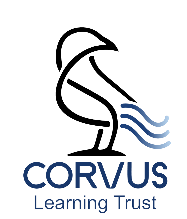 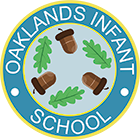 In-year Admission FormThe fully completed form must be returned to Oaklands Infant Schooladmissions@oaklands-inf.wokingham.sch.uk Alternatively post the form to:  Oaklands Infant School Butler Road Crowthorne Berkshire RG45 6QZ If you have any queries, please call the school office on: 01344 774644Section 1 - Your child’s detailsSection 1 - Your child’s detailsSection 1 - Your child’s detailsSection 1 - Your child’s detailsSection 1 - Your child’s detailsSection 1 - Your child’s detailsSection 1 - Your child’s detailsSection 1 - Your child’s detailsChild’s surnameChild’s first nameChild’s first nameChild’s middle name/sDate of birthYear GroupYear GroupYear GroupGenderChild’s home addressIf you are moving into the area, please provide your anticipated address.If you are moving into the area, please provide your anticipated address.If you are moving into the area, please provide your anticipated address.If you are moving into the area, please provide your anticipated address.If you are moving into the area, please provide your anticipated address.If you are moving into the area, please provide your anticipated address.If you are moving into the area, please provide your anticipated address.PostcodeDate moved to this addressResident in the UKResident in the UKResident in the UKResident in the UKOr anticipated moving datePlease note we will need proof of address before your child enrols.Please note we will need proof of address before your child enrols.Please note we will need proof of address before your child enrols.Please note we will need proof of address before your child enrols.Please note we will need proof of address before your child enrols.Please note we will need proof of address before your child enrols.Please note we will need proof of address before your child enrols.Section 2 - Your detailsSection 2 - Your detailsSection 2 - Your detailsSection 2 - Your detailsSection 2 - Your detailsSection 2 - Your detailsSection 2 - Your detailsSection 2 - Your detailsTitleSurnameSurnameFirst name/sRelationship to childIf other, please specifyIf other, please specifyIf other, please specifyIf other, please specifyIf other, please specifyDo you have parental responsibility for the child?Do you live at the same address as the child?If not, please provide your home address below.If not, please provide your home address below.If not, please provide your home address below.If not, please provide your home address below.If not, please provide your home address below.If not, please provide your home address below.If not, please provide your home address below.Which local authority do you pay your council tax to?If other, please specifyIf other, please specifyIf other, please specifyIf other, please specifyIf other, please specifyIf other, please specifyIf other, please specifyHome phoneMobile PhoneEmail addressSection 3 – Reasons for applyingSection 3 – Reasons for applyingSection 3 – Reasons for applyingSection 3 – Reasons for applyingSection 3 – Reasons for applyingSection 3 – Reasons for applyingSection 3 – Reasons for applyingSection 3 – Reasons for applyingIs there a sibling attending the school?Is there a sibling attending the school?Are any of the parents/carers living with the child a member of school staff?Are any of the parents/carers living with the child a member of school staff?Other reason/sOther reason/sSection 4 - Your child’s educational historySection 4 - Your child’s educational historySection 4 - Your child’s educational historySection 4 - Your child’s educational historySection 4 - Your child’s educational historySection 4 - Your child’s educational historySchool NameSchool addressDate StartedDate LeftDate LeftDate LeftSection 5 – Further InformationSection 5 – Further InformationSection 5 – Further InformationSection 5 – Further InformationSection 5 – Further InformationDoes your child have an Education, Health and Care Plan? (this would have been issued by the Special Education Needs Department within your Local Authority) Does your child have an Education, Health and Care Plan? (this would have been issued by the Special Education Needs Department within your Local Authority) Does your child have an Education, Health and Care Plan? (this would have been issued by the Special Education Needs Department within your Local Authority) Does your child have an Education, Health and Care Plan? (this would have been issued by the Special Education Needs Department within your Local Authority) Is your child a Looked After Child or a Previously Looked After Child who ceased to be so because they were adopted (or became subject to a child arrangements order or special guardianship order) immediately following having been looked after? Or has your child been in state care outside of England and ceased to be in state care as a result of being adopted?  Is your child a Looked After Child or a Previously Looked After Child who ceased to be so because they were adopted (or became subject to a child arrangements order or special guardianship order) immediately following having been looked after? Or has your child been in state care outside of England and ceased to be in state care as a result of being adopted?  Is your child a Looked After Child or a Previously Looked After Child who ceased to be so because they were adopted (or became subject to a child arrangements order or special guardianship order) immediately following having been looked after? Or has your child been in state care outside of England and ceased to be in state care as a result of being adopted?  Is your child a Looked After Child or a Previously Looked After Child who ceased to be so because they were adopted (or became subject to a child arrangements order or special guardianship order) immediately following having been looked after? Or has your child been in state care outside of England and ceased to be in state care as a result of being adopted?  Is your child from a UK service personnel or crown servant family?  If yes, please attach all relevant documentsIs your child from a UK service personnel or crown servant family?  If yes, please attach all relevant documentsIs your child from a UK service personnel or crown servant family?  If yes, please attach all relevant documentsIs your child from a UK service personnel or crown servant family?  If yes, please attach all relevant documentsHas your child ever been permanently excluded from a school? If yes, please provide all school name(s) and dates that apply.Has your child ever been permanently excluded from a school? If yes, please provide all school name(s) and dates that apply.Has your child ever been permanently excluded from a school? If yes, please provide all school name(s) and dates that apply.Has your child ever been permanently excluded from a school? If yes, please provide all school name(s) and dates that apply.Is the child either subject to a Child in Need Plan or a Child Protection Plan or having had a Child in Need Plan or a Child Protection Plan in the last 12 months?Is the child either subject to a Child in Need Plan or a Child Protection Plan or having had a Child in Need Plan or a Child Protection Plan in the last 12 months?Is the child either subject to a Child in Need Plan or a Child Protection Plan or having had a Child in Need Plan or a Child Protection Plan in the last 12 months?Is the child either subject to a Child in Need Plan or a Child Protection Plan or having had a Child in Need Plan or a Child Protection Plan in the last 12 months?Is the child living in a refuge or in other relevant accommodation?Is the child living in a refuge or in other relevant accommodation?Is the child living in a refuge or in other relevant accommodation?Is the child living in a refuge or in other relevant accommodation?Is the child from the criminal justice system?Is the child from the criminal justice system?Is the child from the criminal justice system?Is the child from the criminal justice system?Is the child in alternative provision?Is the child in alternative provision?Is the child in alternative provision?Is the child in alternative provision?Does the child special educational needs (but without an Education, Health and Care plan), disabilities or medical conditions?Does the child special educational needs (but without an Education, Health and Care plan), disabilities or medical conditions?Does the child special educational needs (but without an Education, Health and Care plan), disabilities or medical conditions?Does the child special educational needs (but without an Education, Health and Care plan), disabilities or medical conditions?Is the child a carer?Is the child a carer?Is the child a carer?Is the child a carer?Is the child homeless?Is the child homeless?Is the child homeless?Is the child homeless?Is the child in formal kinship care arrangements?Is the child in formal kinship care arrangements?Is the child in formal kinship care arrangements?Is the child in formal kinship care arrangements?Is the child of, or who are, Gypsies, Roma, Travellers, refugees, and asylum seekers? Is the child of, or who are, Gypsies, Roma, Travellers, refugees, and asylum seekers? Is the child of, or who are, Gypsies, Roma, Travellers, refugees, and asylum seekers? Is the child of, or who are, Gypsies, Roma, Travellers, refugees, and asylum seekers? HasH Has the child been out of education for four or more weeks?HasH Has the child been out of education for four or more weeks?HasH Has the child been out of education for four or more weeks?HasH Has the child been out of education for four or more weeks?Section 6 - DeclarationsSection 6 - DeclarationsSection 6 - DeclarationsSection 6 - DeclarationsI understand that the information contained in this form is subject to GDPR (General Data Protection Regulation) and my personal data may be exchanged with the relevant Local Authorities, Admissions Authorities, Schools and Government Agencies where necessary. I understand that any offer of a school place will be based on the information I provide being accurate and correct and that the Admissions Authority reserve the right to withdraw any school place offered if I give false or misleading information.  I certify that I have parental responsibility for the child named on this form and that the information I have given is correct. I have read and understood the admissions arrangements and have completed and submitted any additional forms which may be required. I understand that, should the criteria for the school have to be applied to process my application, I will be required to supply proof of address to The Corvus Trust.  It is my responsibility to satisfy The Corvus Trust that I live at the address that is stated on the form.  For overseas nationals entering the UK ONLY: Overseas nationals entering the UK must confirm that they have the right to abode and that the conditions of their visa permit them to access a state funded school. By submitting this form, you are agreeing that you, as the responsible parent/ carer for the child named on this form, have checked that your child’s visa complies with the above.I understand that the information contained in this form is subject to GDPR (General Data Protection Regulation) and my personal data may be exchanged with the relevant Local Authorities, Admissions Authorities, Schools and Government Agencies where necessary. I understand that any offer of a school place will be based on the information I provide being accurate and correct and that the Admissions Authority reserve the right to withdraw any school place offered if I give false or misleading information.  I certify that I have parental responsibility for the child named on this form and that the information I have given is correct. I have read and understood the admissions arrangements and have completed and submitted any additional forms which may be required. I understand that, should the criteria for the school have to be applied to process my application, I will be required to supply proof of address to The Corvus Trust.  It is my responsibility to satisfy The Corvus Trust that I live at the address that is stated on the form.  For overseas nationals entering the UK ONLY: Overseas nationals entering the UK must confirm that they have the right to abode and that the conditions of their visa permit them to access a state funded school. By submitting this form, you are agreeing that you, as the responsible parent/ carer for the child named on this form, have checked that your child’s visa complies with the above.I understand that the information contained in this form is subject to GDPR (General Data Protection Regulation) and my personal data may be exchanged with the relevant Local Authorities, Admissions Authorities, Schools and Government Agencies where necessary. I understand that any offer of a school place will be based on the information I provide being accurate and correct and that the Admissions Authority reserve the right to withdraw any school place offered if I give false or misleading information.  I certify that I have parental responsibility for the child named on this form and that the information I have given is correct. I have read and understood the admissions arrangements and have completed and submitted any additional forms which may be required. I understand that, should the criteria for the school have to be applied to process my application, I will be required to supply proof of address to The Corvus Trust.  It is my responsibility to satisfy The Corvus Trust that I live at the address that is stated on the form.  For overseas nationals entering the UK ONLY: Overseas nationals entering the UK must confirm that they have the right to abode and that the conditions of their visa permit them to access a state funded school. By submitting this form, you are agreeing that you, as the responsible parent/ carer for the child named on this form, have checked that your child’s visa complies with the above.I understand that the information contained in this form is subject to GDPR (General Data Protection Regulation) and my personal data may be exchanged with the relevant Local Authorities, Admissions Authorities, Schools and Government Agencies where necessary. I understand that any offer of a school place will be based on the information I provide being accurate and correct and that the Admissions Authority reserve the right to withdraw any school place offered if I give false or misleading information.  I certify that I have parental responsibility for the child named on this form and that the information I have given is correct. I have read and understood the admissions arrangements and have completed and submitted any additional forms which may be required. I understand that, should the criteria for the school have to be applied to process my application, I will be required to supply proof of address to The Corvus Trust.  It is my responsibility to satisfy The Corvus Trust that I live at the address that is stated on the form.  For overseas nationals entering the UK ONLY: Overseas nationals entering the UK must confirm that they have the right to abode and that the conditions of their visa permit them to access a state funded school. By submitting this form, you are agreeing that you, as the responsible parent/ carer for the child named on this form, have checked that your child’s visa complies with the above.Name of person completing the formDate